　神田外語大学は、今回のWEB型会社説明会を同大学も加盟している、千葉市内の11大学・短期大学から構成される「ちば産官学連携プラットフォーム」加盟大学の学生にも参加対象を広げる予定。また、今後も同説明会をモデルケースに、各種経済団体と連携して、WEB型会社説明会の開催も計画していく。　一般社団法人ＩＴ産業懇話会は、「ＩＴ企業の採用担当者」と「大学の就職指導者」が中心となって設立され、現在130社を超える企業と40を超える協力大学から構成されている団体。IT企業と大学生のマッチングを支援しIT技術の発展に貢献することを活動内容としています。（※一般社団法人ＩＴ産業懇話会…http://itkonwakai.jp/）【IT産業懇話会4社合同WEB型合同会社説明会】【日　時】2020年3月31日(火)　15:00～18:10【参加企業】15:00～15:40	TISソリューションリンク(株)15:50～16:30	(株)Jストリーム16:40～17:20	(株)キューブシステム17:30～18:10	(株)山一情報システム【内　容】会社説明（30分）＋質問タイム(10分)【参加方法】参加各社はZoomや自社のビデオ会議システム等を使い、事前にURLを各大学の就職担当部署を通じて学生に伝え、学生は時間になり次第、記載のＵＲＬかＱＲコードをクリックして参加。学生はPCかもしくはZoomのアプリを入れたタブレットを使いセミナーを視聴することとなる。学生は説明会参加後、企業担当者への質問等も可能で、双方向のやり取りが可能。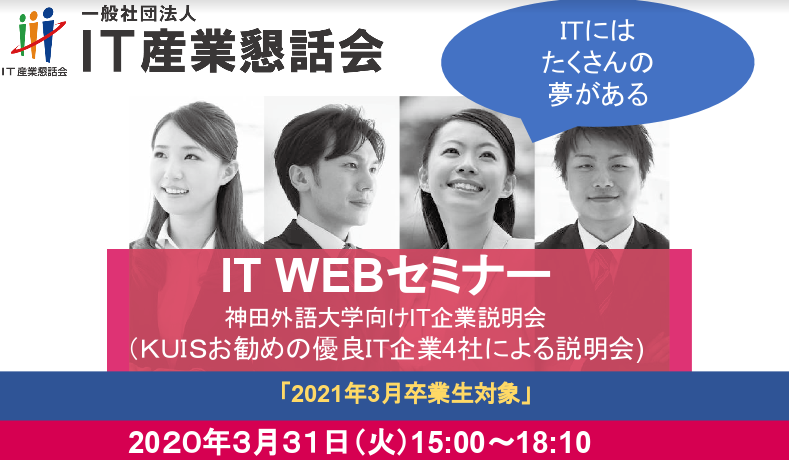 ※Zoom…https://zoom.us/jp-jp/meetings.html《本件問合せ先》神田外語大学キャリア教育センター杉本・小野電話：043-273-1598▼本件に関する報道関係の方の問い合わせ先　学校法人佐野学園　学園広報部　関根勇人　TEL:　03-3258-5837（平日9:30～17:00）　FAX:　03-5298-4123　MAIL:  media@kandagaigo.ac.jp神田外語大学と一般社団法人IT産業懇話会が協働で、WEB型合同会社説明会を開催します神田外語大学（千葉市美浜区／学長：宮内孝久）は、一般社団法人IT産業懇話会と合同で、2020年3月31日（火）に2021年3月卒大学生を対象とした、WEB型会社説明会を開催します。これは、新型コロナウイルスの感染防止のため会場型の合同企業説明会等が中止となる中、学生の就職活動の支援を目的に、一般社団法人IT産業懇話会の協力を得て、開催することになりました。WEBを使用した会社説明会は、同大初の試み。当日は同団体に加盟する4つの企業が参加予定です。